Karta produktu LACERTA nr kat.: 143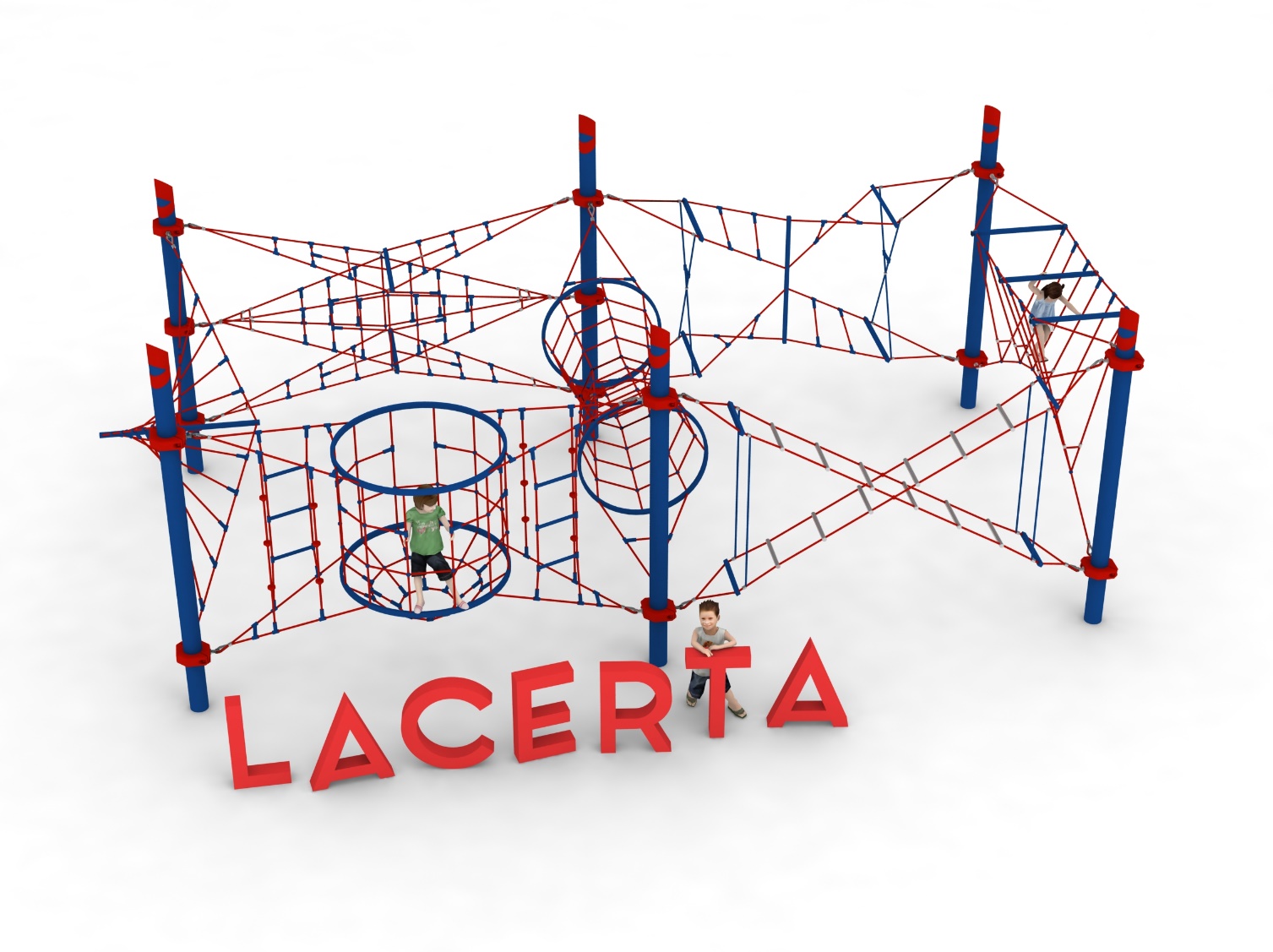 Wymiary zestawu:Długość: 9,7 mSzerokość: 5,5  mWysokość: 3,8 mPrzestrzeń minimalna: 13,9 x 9,6 m Grupa wiekowa: od 5 do 14 latGłębokość posadowienia: 1,0mWysokość swobodnego upadku: Opis urządzenia.Zestaw składa się z sześciu słupów na których zawieszone jest siedem następujących modułów: KLIO XL 023, SCYLLA XL 24, NIOBE XL 027, EGERIA XL 030, HARMONIA XL 032, MAJA XL 022, FORTUNA XL 028.Wytyczne dotyczące materiałów i technologii wykonania urządzenia.Głównym elementem konstrukcyjnym są słupy stalowe o średnicy  zabezpieczone przed korozją poprzez cynkowanie ogniowe oraz malowanie proszkowe. Na szczycie słupa zainstalowana jest czapka ze stali ocynkowana ogniowo oraz malowana proszkowo. Fundamenty wykonane są jako stopy żelbetowe posadowione na głębokości . Do słupów, za pomocą obejm wykonanych ze staliwa konstrukcyjnego,  zamocowane są siatki linowe w różnych kształtach i rozmiarach. Obejmy zabezpieczone są przed korozją poprzez malowanie farbami chlorokauczukowymi. Połączenie lin z obejmą jest połączeniem przegubowym ze stali nierdzewnej. Siatki linowe, stanowiące główny element zabawowy,  wykonane są z liny POLIAMIDOWEJ, PLECIONEJ, KLEJONEJ  o średnicy 18mm. Liny wykonane są ze strun stalowych, ocynkowanych galwanicznie, skręconych w sześć splotów, z których każdy jest opleciony wklejonym w niego  włóknem poliamidowym. Elementy łączące liny ze sobą wykonane są z aluminium, stali nierdzewnej i tworzywa sztucznego.  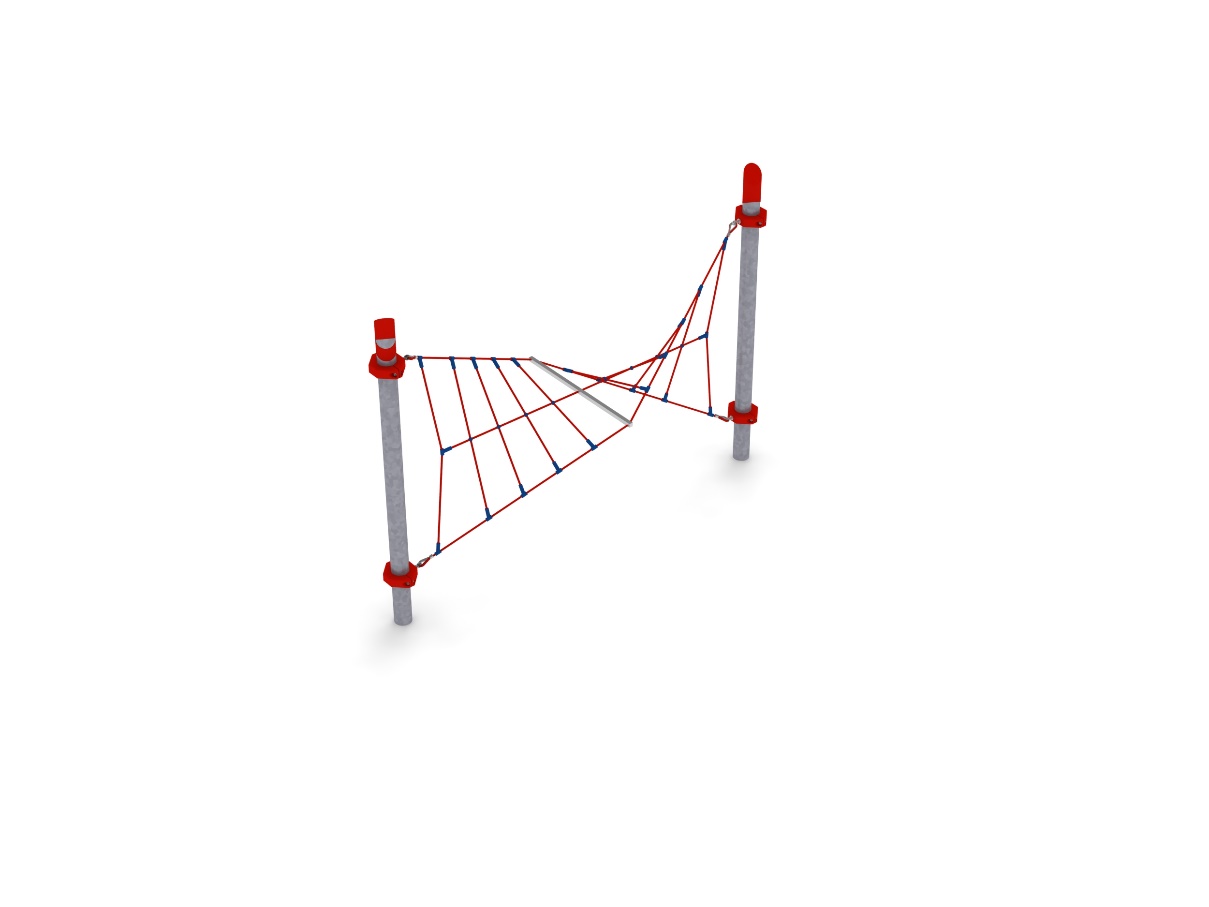 Opis modułów wchodzących w skład zestawu:KLIO XL 023Urządzenie składa się z trzech lin poziomych, z czego dwie główne rozpięte są pomiędzy słupami zainstalowanymi w rozstawie 4,24m. Siatkę linową uzupełnia dziesięć lin zamocowanych pomiędzy linami poziomymi . Dwie główne liny poziome rozparte są jeklem stalowym ocynkowanym ogniowo i malowanym proszkowo. Cała konstrukcja tworzy skręcony pomost linowy. 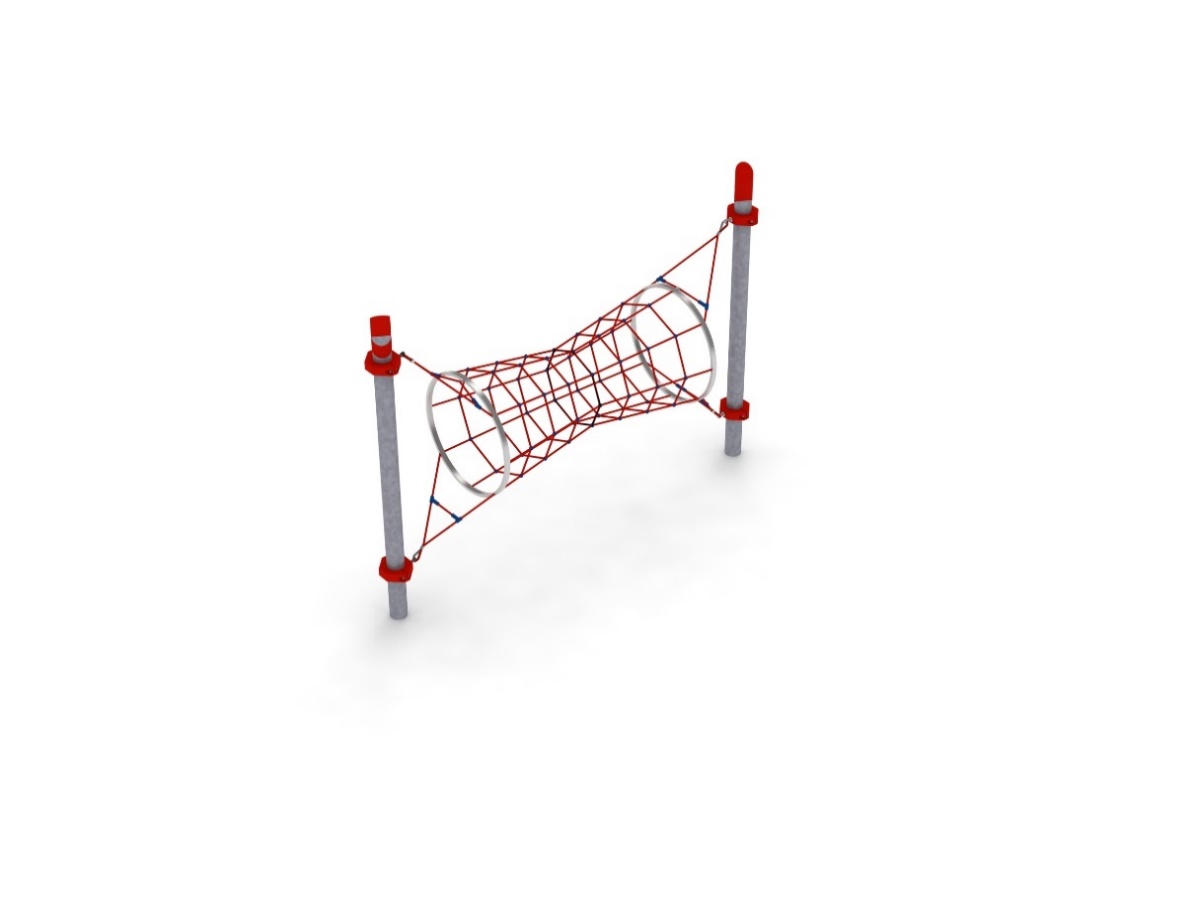 SCYLLA XL 024Urządzenie składa się z dwóch okręgów stalowych ocynkowanych ogniowo i malowanych proszkowo. Na okręgach, pomiędzy dwoma słupami zainstalowanymi w rozstawie 4,24m, rozpięta jest konstrukcja linowa tworząca tunel o średnicy 0,8 - 1,2m. 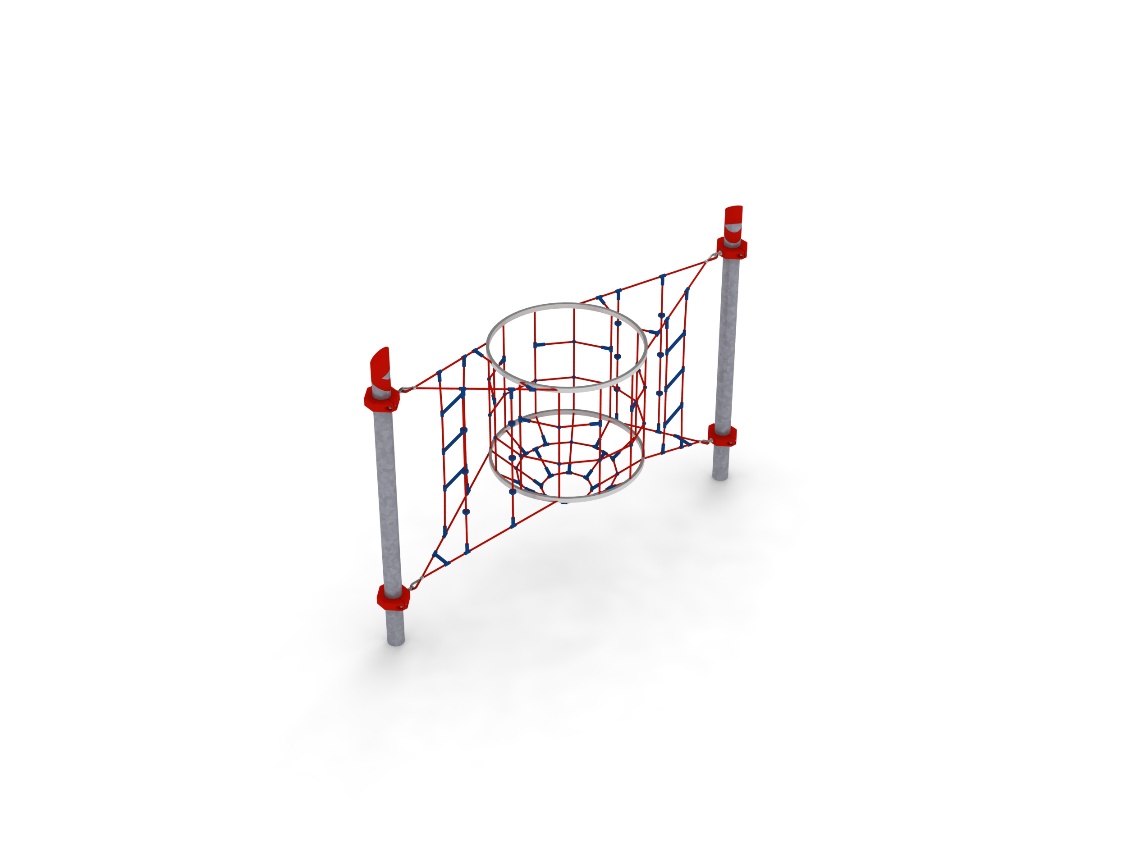 NIOBE XL 027Urządzenie składa się z dwóch okręgów stalowych ocynkowanych ogniowo i malowanych proszkowo. Na okręgach rozpięta jest konstrukcja linowa tworząca szyb o średnicy 1,5m zakończony podłogą z linek. Z obu stron szybu występuje drabinka i dwie linki wspinaczkowe. Urządzenie zawieszone jest na dwóch słupach zainstalowanych w rozstawie 4,24m. 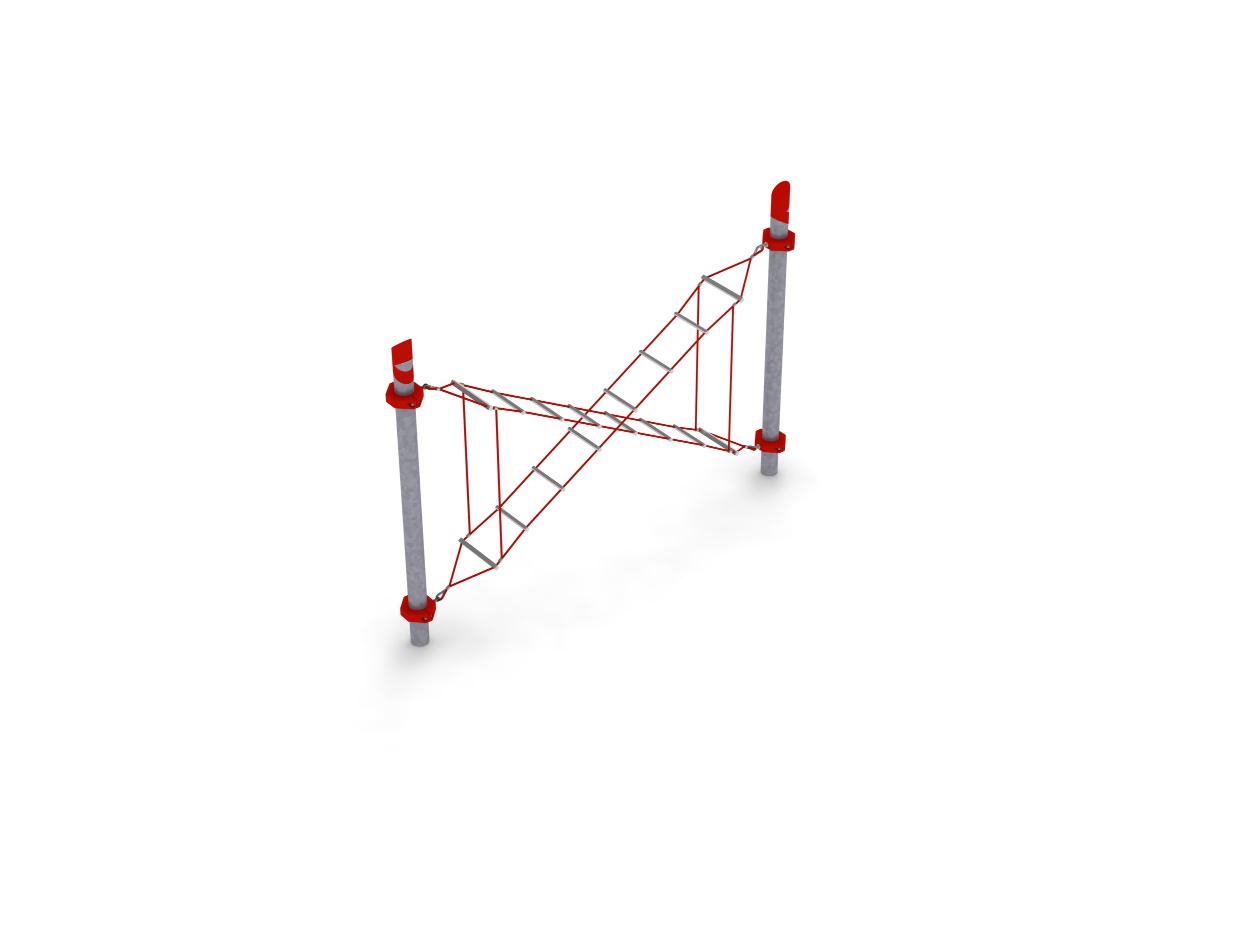 EGERIA XL 030Urządzenie składa się z dwóch drabinek o szerokości 400mm zamocowanych po skosie, na krzyż względem siebie. Na obu końcach każdej z drabinek znajduje się profil metalowy, ocynkowany ogniowo i malowany proszkowo o długości 500mm.  Siatkę uzupełniają cztery pionowe linki stabilizujące konstrukcję. Moduł zawieszony jest na dwóch słupach zainstalowanych w rozstawie 4,24m.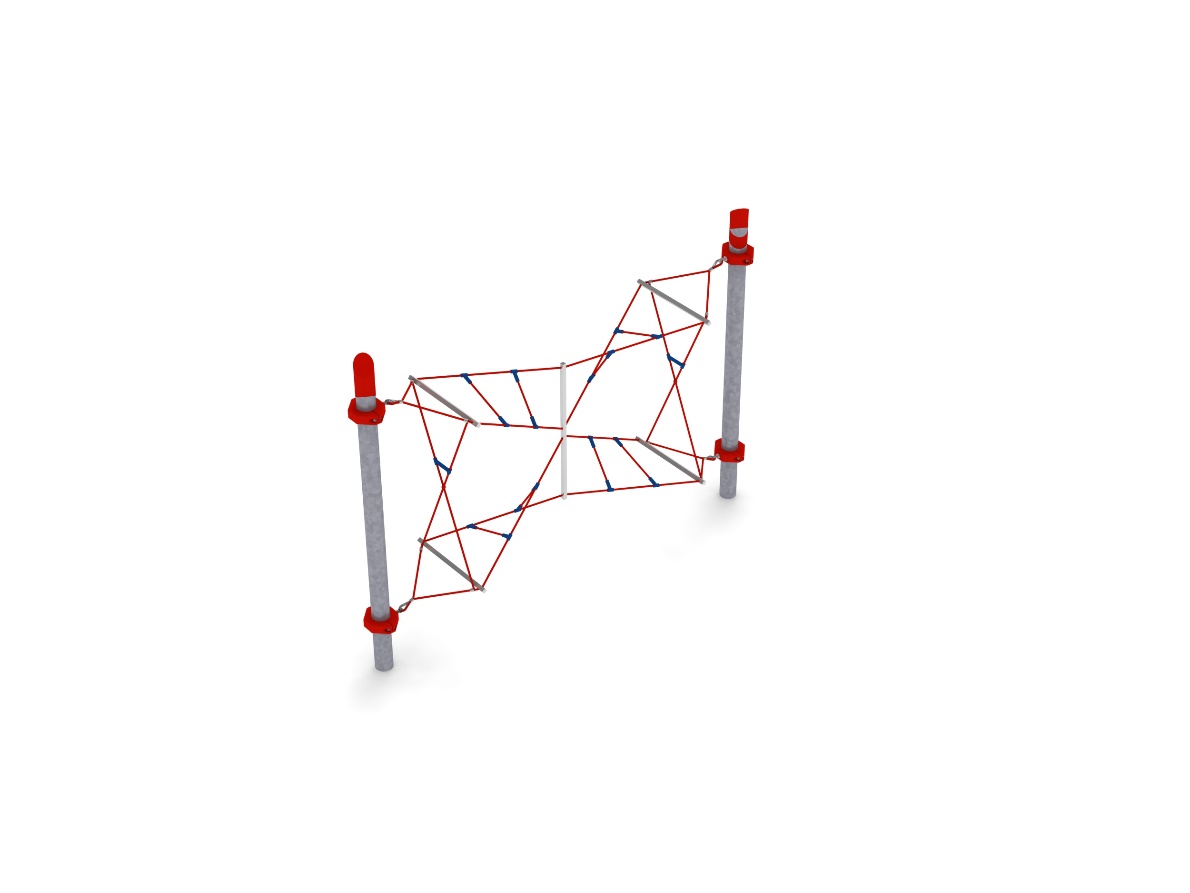 HARMONIA XL 032Urządzenie składa się z dwóch skręconych drabinek złączonych na środku za pomocą jekla ocynkowanego ogniowo i malowanego proszkowo. Na końcach drabinek zamontowane są linki na kształt litery X stabilizujące konstrukcję. Moduł zawieszony jest na dwóch słupach zainstalowanych w rozstawie 4,24m.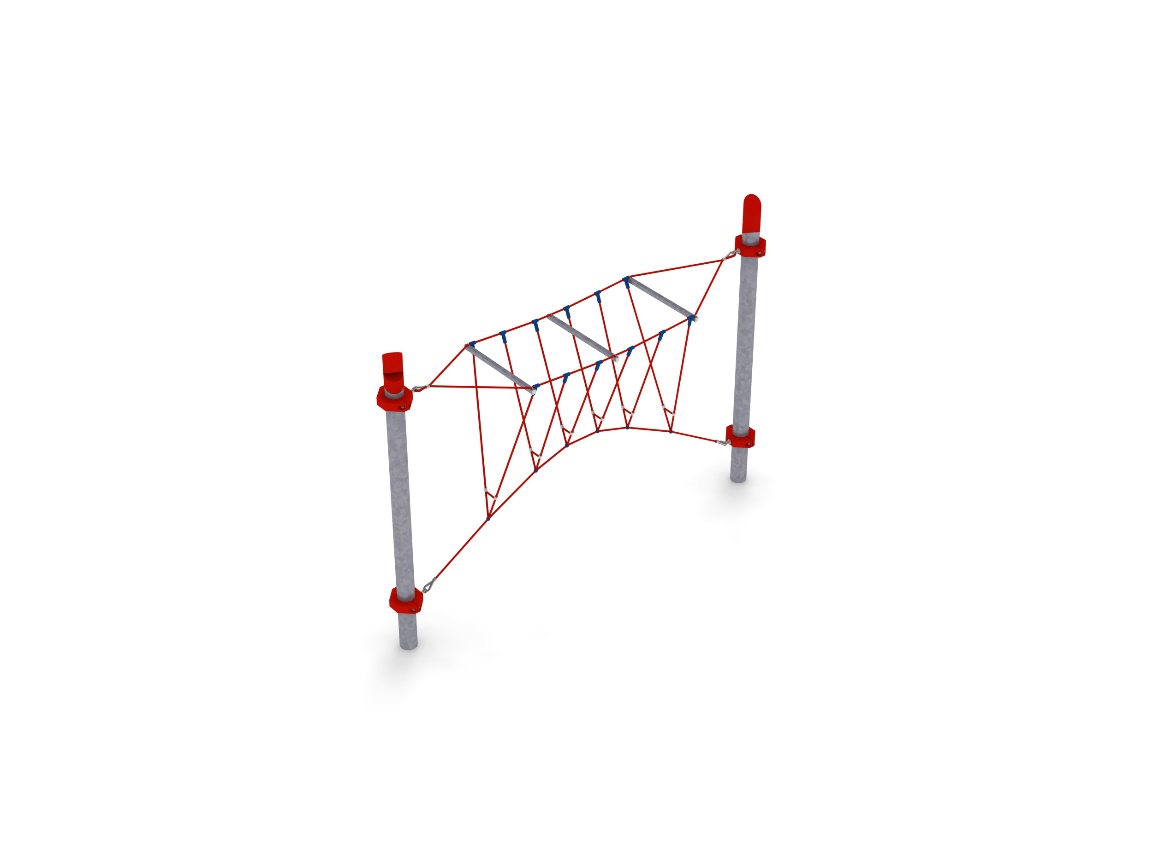 MAJA XL 022Urządzenie składa się z trzech lin poziomych rozpiętych pomiędzy słupami zainstalowanym w rozstawie 4,24m oraz sześciu lin w kształcie litery V . Dwie górne liny poziome rozparte są trzema jeklami stalowymi ocynkowanymi ogniowo i malowanymi proszkowo. Cała konstrukcja tworzy kładkę linową w kształcie litery V. 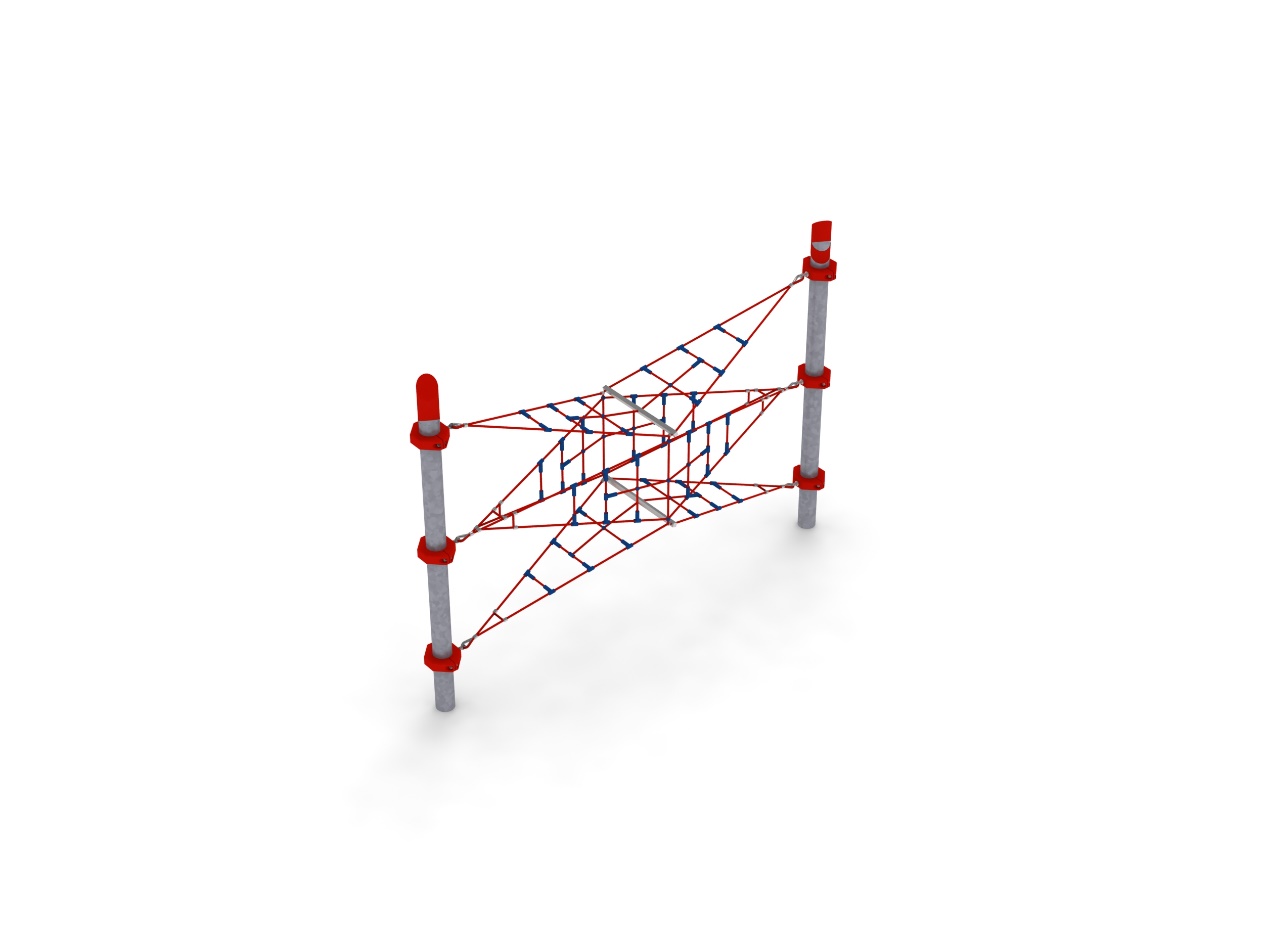 FORTUNA XL 028Urządzenie składa się z ośmiu siatek w kształcie trójkąta równoramiennego. Siatki rozpięte są pomiędzy słupami, a linowo stalowym kwadratem usytuowanym w centrum zabawki. Część stalową kwadratu stanowią jekle ocynkowane ogniowo i malowane proszkowo. Moduł zawieszony jest na dwóch słupach zainstalowanych w rozstawie 4,24m. Obszar upadku urządzenia powinien zostać wykonany na nawierzchni zgodnie z normą PN EN 1176- 1:2017. Do wykonania montażu niezbędna jest możliwość dojazdu ciężkiego sprzętu budowlanego.W trosce o bezpieczeństwo dzieci oraz jakość urządzeń wymaga się, aby urządzenia posiadały certyfikat na zgodność z normami PN EN 1176-1:2017, PN EN 1176-11:2014-11,  wydane w systemie akredytowanym przez Państwowe Centrum Akredytacji lub krajowej jednostki akredytującej pozostałych Państw członkowskich, zgodnie z Rozporządzeniem Parlamentu Europejskiego i Rady Unii Europejskiej (WE) nr 765/2008”.